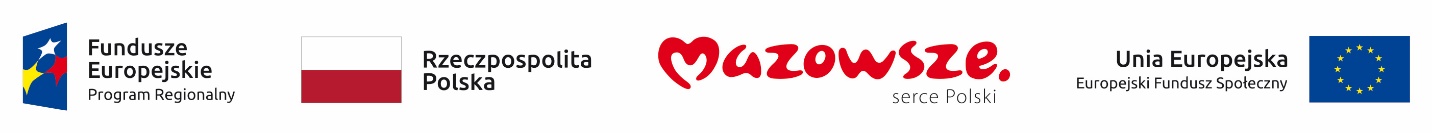 Deklaracja chęci przystąpienia jednostki organizacyjnej pomocy społecznej do projektu realizowanego w trybie pozakonkursowym w ramach Działania 9.1 RPO WM 2014-2020 „Aktywizacja społeczno-zawodowa osób wykluczonych i przeciwdziałanie wykluczeniu społecznemu”Działając w imieniu ……………………… niniejszym potwierdzam potrzebę realizacji działań w ramach typu projektu „Aktywna integracja dla włączenia społecznego realizowana przez jednostki organizacyjne pomocy społecznej” na terenie ………………………. oraz gotowość do realizacji projektu przez jednostkę organizacyjną pomocy społecznej prowadzącej działania na ww. obszarze – ………………………………………… – do przygotowania projektu, a następnie do jego realizacji na warunkach zawartych we wniosku o dofinansowanie projektu.Oświadczam, iż jesteśmy świadomi uwarunkowań planowanego naboru pozakonkursowego, tj.:możliwość realizacji projektu maksymalnie przez okres 36 miesięcy;ograniczenie średniego kosztu wsparcia jednej osoby w ramach projektu na poziomie 14 000,00 PLN;realizacja wsparcia na podstawie ścieżki reintegracji z wykorzystaniem kontraktu socjalnego lub indywidualnego programu, o którym mowa w ustawie o pomocy społecznej;osiągnięcie wskaźników efektywności społecznej i efektywności zatrudnieniowej w odniesieniu do dwóch poniższych grup:osób z niepełnosprawnościami – w przypadku których minimalny poziom efektywności społecznej wynosi 34%, a minimalny poziom efektywności zatrudnieniowej – 12%,pozostałych osób zagrożonych ubóstwem lub wykluczeniem społecznym – przy których minimalny poziom efektywności społecznej wynosi 34%, a minimalny poziom efektywności zatrudnieniowej 25%;realizacja usług aktywnej integracji o charakterze zawodowym podmiotom wyspecjalizowanym w zakresie aktywizacji zawodowej;zapewnienie zindywidualizowanego i kompleksowego wsparcia, odpowiadającego na potrzeby uczestnika i jednocześnie nieograniczającego możliwości dostępu do poszczególnych rodzajów usług aktywnej integracji;konieczność realizacji projektu w formule partnerskiej;konieczność wniesienia wkładu własnego do projektu na poziomie 20%.Deklarujemy chęć realizacji projektu: w partnerstwie z podmiotem niebędącym jst; w partnerstwie z następującymi Jednostkami Samorządu Terytorialnego:………………………………………………………………………………………………………………………………………………………………………………………………………………………………W przedmiotowym partnerstwie będziemy występować jako Lider. / W przedmiotowym partnerstwie będziemy występować jako Partner; rolę Lidera pełnić będzie ………………………………………………Deklaracja braku możliwości przystąpienia jednostki organizacyjnej pomocy społecznej do projektu realizowanego w trybie pozakonkursowym w ramach Działania 9.1 RPO WM 2014-2020 „Aktywizacja społeczno-zawodowa osób wykluczonych i przeciwdziałanie wykluczeniu społecznemu”Działając w imieniu ……………………… niniejszym potwierdzam brak możliwości realizacji działań w ramach typu projektu „Aktywna integracja dla włączenia społecznego realizowana przez jednostki organizacyjne pomocy społecznej” na terenie ………………………. oraz brak gotowość do realizacji projektu przez jednostkę organizacyjną pomocy społecznej prowadzącej działania na ww. obszarze – ………………………………………… – do przygotowania projektu, a następnie do jego realizacji na warunkach zawartych we wniosku o dofinansowanie projektu.Nasze stanowisko uwarunkowane jest ………………………………………………………………………………………Dane JST (nazwa, adres)Dane JOPS (nazwa, adres)Data i podpis osoby reprezentującej JSTData i podpis osoby reprezentującej JOPSDane JST (nazwa, adres)Dane JOPS (nazwa, adres)Data i podpis osoby reprezentującej JSTData i podpis osoby reprezentującej JOPS